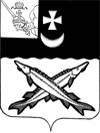 КОНТРОЛЬНО-СЧЕТНАЯ КОМИССИЯ БЕЛОЗЕРСКОГО МУНИЦИПАЛЬНОГО РАЙОНА161200, Вологодская область, г. Белозерск, ул. Фрунзе, д.35, оф. 32тел. (81756)  2-32-54,  факс (81756) 2-32-54,   e-mail: krk@belozer.ruЗАКЛЮЧЕНИЕ НА ОТЧЕТ ОБ ИСПОЛНЕНИИ БЮДЖЕТА ГЛУШКОВСКОГО СЕЛЬСКОГО ПОСЕЛЕНИЯ ЗА 1 КВАРТАЛ 2022 ГОДА18 мая 2022 годаЗаключение Контрольно-счетной комиссии района на отчет об исполнении бюджета Глушковского сельского поселения за 1 квартал 2022 года подготовлено на основании пункта 1.5 плана работы Контрольно-счетной комиссии района на 2022 год, статьи 9 Положения «О контрольно-счетной комиссии Белозерского муниципального района», утвержденного решением Представительного Собрания района от 18.01.2022 № 1, ст.157, 264.1, 264.2, 268.1 Бюджетного Кодекса Российской Федерации, ст.9 Федерального закона от 07.02.2011 № 6-ФЗ «Об общих принципах организации и деятельности контрольно-счетных органов субъектов Российской Федерации и муниципальных образований», Положения о бюджетном процессе в Глушковском сельском поселении, утвержденного решением Совета сельского поселения от 28.05.2020 № 18 (с изменениями и дополнениями). При подготовке заключения использованы отчетность и информационные материалы, представленные Финансовым управлением Белозерского муниципального района.В соответствии с решением Совета Глушковского сельского поселения от 15.05.2020 № 18, с дополнениями и изменениями «Об утверждении Положения о бюджетном процессе в Глушковском сельском поселении»  отчет об исполнении  бюджета поселения (ф.0503117) за первый квартал, полугодие и девять месяцев текущего финансового года утверждается и направляется  в Совет поселения и контрольно-счетную комиссию (далее – КСК района).Отчет об исполнении  бюджета поселения за 1 квартал 2022 года  (далее – отчет об исполнении бюджета) утвержден постановлением администрации Глушковского сельского поселения от 18.04.2022 №17 и представлен в КСК района  в соответствии с п. 1.4 раздела 7 Положения о бюджетном процессе в Глушковском сельском поселении (далее - Положение).Анализ отчета об исполнении бюджета проведен КСК района в следующих целях:сопоставления исполненных показателей бюджета поселения за 1 квартал 2022 года с годовыми назначениями, а также с показателями за аналогичный период предыдущего года;выявления возможных несоответствий (нарушений) и подготовки предложений, направленных на их устранение.ОБЩАЯ ХАРАКТЕРИСТИКА БЮДЖЕТА ПОСЕЛЕНИЯОтчет об исполнении бюджета поселения составлен в форме приложений: 1 – по доходам бюджета поселения, 2 – по расходам  бюджета поселения по разделам, подразделам классификации расходов, 3 – по источникам внутреннего финансирования дефицита бюджета поселения.Основные характеристики бюджета поселения на 2022 год утверждены решением Совета Глушковского сельского поселения от 15.12.2021 №48. Изменения в решение Совета поселения «О бюджете Глушковского сельского поселения на 2022 год и плановый период 2023 и 2024 годов» в отношении основных характеристик в 1 квартале 2022 года вносились 1 раз (решение от 21.02.2022 №8).В результате внесенных изменений в бюджет поселения:- в объем доходов изменения не вносились и составили 4 434,6 тыс. рублей;- объем расходов увеличен на 71,1 тыс. рублей или на 1,6% и составил 4 505,7 тыс. рублей;- утвержден дефицит бюджета в сумме 71,1 тыс. рублей.За 1 квартал 2022 года доходы бюджета поселения составили 	901,7 тыс. рублей  или 20,3% к годовым назначениям в сумме 4 434,6 тыс. рублей, в том числе налоговые и неналоговые доходы – 545,4 тыс. рублей (22,8%), безвозмездные поступления – 356,3 тыс. рублей (17,4%).Расходы бюджета поселения исполнены в сумме 855,1 тыс. рублей или 19,0% к утвержденным годовым назначениям в сумме 4 505,7 тыс. рублей.Исполнение основных характеристик бюджета поселения за 1 квартал 2022 года в сравнении с аналогичным периодом 2021 года характеризуется следующими данными.Таблица № 1                                                                                                                   тыс. рублейПо сравнению с 1 кварталом 2021 года доходы  бюджета поселения увеличились на 43,7 тыс. рублей или на 5,1%; расходы увеличились на 269,4 тыс. рублей или на 46,0%. Бюджет поселения за 1 квартал 2022 года исполнен с профицитом в сумме 46,6 тыс. рублей, за аналогичный период 2021 года бюджет исполнен с профицитом в сумме 272,3 тыс. рублей.ДОХОДЫ  БЮДЖЕТА ПОСЕЛЕНИЯИсполнение доходной части бюджета является одним из основных показателей финансового состояния муниципального образования.Доходная часть бюджета поселения сформирована за счет поступлений из следующих основных источников: налоговых, неналоговых доходов и безвозмездных поступлений.Таблица № 2                                                                                                                    тыс. рублейИсполнение бюджета по доходам за 1 квартал 2022 года составило:- по налоговым доходам – 508,8 тыс. рублей или 22,7% уточненного бюджета на год;- по неналоговым доходам – 36,6 тыс. рублей или 24,9% уточненного бюджета на год;- по безвозмездным поступлениям – 356,3 тыс. рублей или 17,4% уточненного бюджета на год.Исполнение доходной части бюджета за 1 квартал 2022 года обеспечено на 39,5% безвозмездными поступлениями и на 60,5% собственными доходами.Таким образом, в доходах бюджета поселения доля собственных доходов на 21,0 процентных пункта больше доли финансовой безвозмездной помощи вышестоящего бюджета. За 1 квартал 2021 года в структуре доходов бюджета поселения доля собственных доходов составляла 50,5%, безвозмездных поступлений 49,5%.Налоговые и неналоговые доходы исполнены в сумме 545,4 тыс. рублей или на 22,8% к утвержденным годовым назначениям 2 388,0 тыс. рублей. Удельный вес собственных доходов в общих доходах бюджета поселения составил 60,5%. По сравнению с 1 кварталом 2021 года поступление налоговых и неналоговых  доходов  увеличилось на 111,7 тыс. рублей или на 25,8%. На долю налоговых доходов приходится 56,4%, на долю неналоговых доходов 4,1%, что в абсолютной сумме соответственно составляет 508,8 тыс. рублей и 36,6 тыс. рублей.Наибольший удельный вес в поступлении собственных доходов бюджета поселения занимает налог на доходы физических лиц - 76,0%, что в денежном выражении составляет 414,7 тыс. рублей.Налоговые доходы за 1 квартал 2022 года исполнены в сумме 508,8 тыс. рублей или на 22,7% к плановым годовым назначениям, установленным в сумме 2 241,0 тыс. рублей. По сравнению с аналогичным периодом 2021 года объем налоговых доходов увеличились на 110,3 тыс. рублей или на 27,7%.Структура налоговых доходов бюджета поселения представлена в таблице:Таблица №  3                                                                                                                                тыс. рублейВ отчетном периоде основным источником налоговых доходов бюджета поселения являлся налог на доходы физических лиц. Доля налога на доходы физических лиц в налоговых доходах бюджета составляет 81,5%, по сравнению с 2021 годом увеличился на 2,2 процентных пункта. Общий объем поступлений указанного налога составил 414,7 тыс. рублей или 25,6% от запланированной суммы на год 1 623,0 тыс. рублей. Объем поступлений данного налога за аналогичный период 2021 года составил 414,7 тыс. рублей. Таким образом, по сравнению с 1 кварталом 2021 года объем поступлений налога на доходы физических лиц в бюджет поселения увеличился на 98,5  тыс. рублей или на 31,2%.Основные налогоплательщики в бюджет Глушковского сельского поселения:- лесопильный завод ООО «Белозерсклес»;- СХА колхоз «Рассвет»;- Администрация Глушковского сельского поселения;- Глушковская школа-сад;- Пригородное СПО;- Белозерская ЦРБ.  Единого сельскохозяйственного налога за 1 квартал 2022 года не поступало, при плановом годовом назначении 36,0 тыс. рублей. Объем поступлений указанного налога за аналогичный период прошлого года составил  2,3 тыс. рублей. Таким образом, по сравнению с 1 кварталам 2021 года поступление  единого сельскохозяйственного налога  уменьшилось на 2,3 тыс. рублей.Поступление налога на имущество физических лиц за 1 квартал 2022 года составило 3,1 тыс. рублей или 4,0% от плановых годовых назначений 77,0 тыс. рублей. Удельный вес в налоговых доходах бюджета составил 0,6%. Объем поступлений указанного налога за аналогичный период прошлого года составил  2,7 тыс. рублей. Таким образом, по сравнению с 1 кварталам 2021 года поступление  налога на имущество физических лиц  увеличилось на 0,4 тыс. рублей или на 14,8%.Поступление земельного налога за 1 квартал 2022 года составило 89,0 тыс. рублей, что составляет 17,9% от планового годового назначения 498,0 тыс. рублей. Удельный вес в налоговых доходах бюджета составляет 17,5%. Объем поступлений указанного налога за аналогичный период прошлого года составил 76,3 тыс. рублей. Таким образом, по сравнению с 1 кварталом 2021 года поступление земельного налога в бюджет поселения увеличился на 12,7 тыс. рублей или на 16,6%.Доходы от уплаты государственной пошлины за 1 квартал 2022 года составляют 2,0 тыс. рублей, что составляет 28,6% от планового годового назначения 7,0 тыс. рублей. Удельный вес в налоговых доходах бюджета составляет 0,4%. Объем поступлений за аналогичный период прошлого года составил 1,0 тыс. рублей. Таким образом, по сравнению с 1 кварталом 2021 года поступление доходов от уплаты государственной пошлины в бюджет поселения увеличение на 1,0 тыс. рублей или в 2,0 раза. В ходе проведенного сравнительного анализа поступлений в бюджет налоговых доходов за 1 квартал 2022 года и 1 квартал 2021 года установлено увеличение по всем видам налоговых доходов, кроме единого сельскохозяйственного налога.В целом, по сравнению с аналогичным периодом 2021 года, поступление налоговых доходов за 1 квартал 2022 года увеличилось на 110,3 тыс. рублей или на 27,7 %.Неналоговые доходы за 1 квартал 2022 года исполнены в сумме 36,6 тыс. рублей или на 24,9% к плановым годовым назначениям, установленным в сумме 147,0 тыс. рублей. По сравнению с аналогичным периодом 2021 года объем неналоговых доходов увеличился на 1,4 тыс. рублей или на 4,0%.Структура неналоговых доходов бюджета поселения представлена в таблице:Таблица № 4                                                                                                                                  тыс. рублейПоступление доходов от сдачи в аренду имущества, находящегося в оперативном управлении органов управления сельских поселений и созданных ими учреждений (за исключением имущества муниципальных бюджетных и автономных учреждений) за 1 квартал 2022 года составило 36,6 тыс. рублей или 24,9% плановых годовых назначений от планового годового назначения 147,0 тыс. рублей. Удельный вес в неналоговых доходах бюджета составляет 100,0%. Объем поступлений за аналогичный период прошлого года составил  35,2 тыс. рублей. Таким образом, по сравнению с 1 кварталом 2021 года поступление доходов от уплаты государственной пошлины в бюджет поселения увеличилось на 1,4 тыс. рублей или на 4,0%. В ходе проведенного сравнительного анализа поступлений в бюджет неналоговых доходов  за 1 квартал 2022 года и 1 квартал 2021 года установлено увеличение за 1 квартал 2022 года объема поступлений по неналоговым доходам. Неналоговые доходы за 1 квартал 2022 года исполнены в сумме 36,6 тыс. рублей или на 24,9% к плановым годовым назначениям, установленным в сумме 147,0 тыс. рублей. В целом поступление неналоговых доходов за 1 квартал 2022 года увеличилось на 1,4 тыс. рублей или на 4,0% по сравнению с аналогичным периодом 2021 года. БЕЗВОЗМЕЗДНЫЕ ПОСТУПЛЕНИЯБезвозмездные поступления в бюджет поселения за 1 квартал 2022 года составили 356,3 тыс. рублей или 17,4% к утвержденным назначениям на год в сумме 2046,6 тыс. рублей. Данные по исполнению законодательно утвержденных бюджетных назначений за 1 квартал 2022 года представлены в таблице:Таблица № 5                                                                                                                                  тыс. рублейПо сравнению с 1 кварталом 2021 года безвозмездные поступления уменьшились на 68,0 тыс. рублей или на 16,0%, их доля в общих доходах бюджета поселения составила 39,5%.Уменьшение безвозмездных поступлений за 1 квартал 2022 года по отношению к аналогичному периоду 2021 года обусловлено уменьшением поступления субсидии бюджетам бюджетной системы РФ.В отчетном периоде из районного бюджета  поступили дотации в сумме 300,7 тыс. рублей, из них:- на поддержку мер по обеспечению сбалансированности бюджетов в размере 287,2 тыс. рублей или на 25,0% от утвержденных назначений на год;- на выравнивание бюджетной обеспеченности в размере  13,5 тыс. рублей или 25,0% от утвержденных назначений на год;По сравнению с аналогичным периодом 2021 года поступление дотаций увеличилось на 108,5 тыс. рублей или на 56,5%. Прочие субсидии за 1 квартал 2022 года не поступили, при запланированной годовой сумме  507,8 тыс. рублей.По сравнению с аналогичным периодом 2021 года поступление субсидий уменьшилось на  207,2 тыс. рублей.Субвенция из федерального бюджета на осуществление первичного воинского учета за 1 квартал 2022 поступили в размере 10,7 тыс. рублей или 10,0% к утвержденным годовым назначениям в сумме 107,1 тыс. рублей.Субвенции сельским поселениям на выполнение передаваемых полномочий за 1 квартал 2022 года не поступали, при назначениях на год в сумме 2,0 тыс. рублей.По сравнению с аналогичным периодом 2021 года поступление субвенции за 1 квартал 2022 года увеличилось на 10,7 тыс. рублей.Межбюджетные трансферты, передаваемые бюджетам сельских поселений из бюджетов муниципальных образований на осуществление части полномочий по решению вопросов местного значения в соответствии с заключенными соглашениями за 1 квартал 2022 года поступили в размере 45,0 тыс. рублей или 22,5% к утвержденным годовым назначениям в сумме 200,0 тыс. рублей.По сравнению с аналогичным периодом 2021 года поступление межбюджетных трансфертов увеличилось на 20,1 тыс. рублей или на 80,7%.В общем объеме безвозмездных поступлений за 1 квартал 2022 года наибольший удельный вес занимают дотации – 84,4%, доля субсидий составляет – 0,0%, субвенций 3,0%, на межбюджетные трансферты приходится 12,6%. Кассовый план по доходам на 1 квартал 2022 года утвержден в объеме 1 108,7 тыс. рублей или 25,0% от годовых назначений в размере 4 434,6 тыс. рублей, исполнен в объеме 901,7 тыс. рублей или 81,3% от утвержденных назначений на 1 квартал 2022 года.В ходе проведенного анализа исполнения бюджета поселения по доходам установлено, что исполнение доходной части бюджета поселения за 1 квартал 2022 года обеспечено на 39,5% безвозмездными поступлениями и на 60,5% собственными доходами.По сравнению с аналогичным периодом 2021 года поступления в доходную часть бюджета в отчетном периоде текущего года увеличились на 5,1%. Увеличение составило 43,7 тыс. рублей, в основном за счет увеличения объема налоговых доходов. РАСЧЕТЫ ПО ПЛАТЕЖАМ В БЮДЖЕТ ПОСЕЛЕНИЯПо состоянию на 01 апреля 2022 года недоимка по платежам в бюджет поселения составила 29,6 тыс. рублей.Анализ недоимки по платежам в бюджет поселения представлен в таблице:Таблица № 6                                                                                                                                  тыс. рублейНаибольший удельный вес занимает недоимка по земельному налогу физических лиц, так по состоянию на 01.04.2022 размер недоимки составил 35,2 тыс. рублей или 84,6% от общего объема.Уровень недоимки по состоянию на 01.04.2022 снизился на 52,5% или на 45,9 тыс. рублей по сравнению с данными на 01.01.2022.Контрольно-счетный орган района отмечает, что поступление недоимки является существенным потенциальным резервом увеличения налоговых доходов местного бюджета.РАСХОДЫ  БЮДЖЕТА ПОСЕЛЕНИЯРасходы  бюджета на 2022 год первоначально утверждены в сумме 4 434,6 тыс. рублей. В течение 1 квартала 2022 года плановый объем расходов уточнялся один раза и в окончательном варианте составил 4 505,7 тыс. рублей, что больше первоначального плана на 1,6%.За 1 квартал 2022 года расходы бюджета поселения исполнены в сумме 855,1 тыс. рублей или на 19,0% к утвержденным годовым назначениям в сумме 4 505,7 тыс. рублей. По сравнению с 1 кварталом 2021 года расходы увеличились на 269,4 тыс. рублей или на 46,0%. Таблица №    7                                                                                                                               тыс. рублейОсновной удельный вес в составе произведенных расходов  бюджета поселения занимают расходы по разделу «Общегосударственные расходы» - 76,9%. За 1 квартал 2022 года исполнение составило 657,8 тыс. рублей или 20,3% к утвержденным годовым назначениям. По сравнению с аналогичным периодом 2021 года расходы по данному разделу увеличились на 192,7 тыс. рублей или на 41,5%.Расходы на социальную сферу составляют незначительную часть в общей сумме расходов – 2,2% от общего объема расходов, в аналогичном периоде 2021 года – 3,2%.В отчетном периоде бюджет поселения исполнен на 19,0%, что значительно ниже планового процента исполнения (25,0%). По сравнению с аналогичным периодом 2021 года в отчетном периоде объем расходов увеличился по разделам: «Общегосударственные вопросы» на 41,5% или на 192,7 тыс. рублей, «Национальная оборона» на 10,7 тыс. рублей, «Жилищно-коммунальное хозяйство» на 64,8% или на 66,1 тыс. рублей.Уменьшение расходов произошло по следующим разделам: «Социальная политика» на 0,1 тыс. рублей или на 0,5%.Также следует отметить, что расходов по разделам: «Национальная  безопасность и правоохранительная деятельность» не производились, при запланированной на год сумме в 54,0 тыс. рублей, «Образование» не производилось, при запланированной на год сумме в 1,2 тыс. рублей.В ходе анализа исполнения расходной части  бюджета поселения, установлено, что за 1 квартал 2022 года бюджет поселения по расходам исполнен значительно ниже 25,0% (плановый процент исполнения).ДЕФИЦИТ БЮДЖЕТА ПОСЕЛЕНИЯПервоначальным решением Совета поселения дефицит не утвержден. Решением Совета Глушковского сельского поселения от 21.02.2022 №8 дефицит утвержден в размере 71,1 тыс. рублей или 3,0% от общего объема доходов без учета объема безвозмездных поступлений. Бюджет поселения за 1 квартал 2022 года исполнен с профицитом в размере 46,6 тыс. рублей.Сведения по дебиторской и кредиторской задолженности к отчету не приложены, дополнительно контрольно-счетным органом не запрашивались, в связи с этим анализ дебиторской и кредиторской задолженности не произведен.ВЫВОД1. Представленные формы бюджетной отчетности составлены в соответствии с Приказом Минфина России от 28.12.2010 № 191н "Об утверждении Инструкции о порядке составления и представления годовой, квартальной и месячной отчетности об исполнении бюджетов бюджетной системы Российской Федерации" (с изменениями и дополнениями).2. В соответствии с п. 4 ст. 264.1 Бюджетного кодекса РФ отчет об исполнении бюджета за 1 квартал 2022 года содержит данные об исполнении бюджета по доходам, расходам и источникам финансирования дефицита бюджета в соответствии с бюджетной классификацией РФ.3. Отчет об исполнении бюджета Глушковского сельского поселения за 1 квартал 2022 года в представленном виде соответствует нормам действующего бюджетного законодательства.4. Бюджет Глушковского сельского поселения за 1 квартал 2022 года исполнен:- по доходам в сумме 901,7 тыс. рублей или 20,3% от утвержденных назначений на год;- по расходам  в сумме 855,1 тыс. рублей или 19,0% от утвержденных назначений на год;- с профицитом – 46,6 тыс. рублей.Исполнение доходной части бюджета за 1 квартал 2022 года обеспечено на 39,5% безвозмездными поступлениями и на 60,5% собственными доходами.Таким образом, в доходах бюджета поселения доля собственных доходов на 21,0 процентных пункта больше доли финансовой безвозмездной помощи вышестоящего бюджета. За 1 квартал 2021 года в структуре доходов бюджета поселения доля собственных доходов составляла 50,5%, безвозмездных поступлений 49,5%.5. Налоговые доходы в бюджет поселения за 1 квартал 2022 года поступили в размере в 508,8 тыс. рублей или на 22,7% к плановым годовым назначениям, установленным в сумме 2 241,0 тыс. рублей. По сравнению с аналогичным периодом 2021 года объем налоговых доходов увеличились на 110,3 тыс. рублей или на 27,7%.6. Неналоговые доходы в бюджет поселения за 1 квартал 2022 года поступили в размере 36,6 тыс. рублей или на 24,9% к плановым годовым назначениям, установленным в сумме 147,0 тыс. рублей. По сравнению с аналогичным периодом 2021 года объем неналоговых доходов увеличился на 1,4 тыс. рублей или на 4,0%.7. Объем безвозмездных поступлений составил за 1 квартал 2022 года составили 356,3 тыс. рублей или 17,4% к утвержденным назначениям на год в сумме 2046,6 тыс. рублей. По сравнению с 1 кварталом 2021 года безвозмездные поступления уменьшились на 68,0 тыс. рублей или на 16,0%, их доля в общих доходах бюджета поселения составила 39,5%.8. Уровень недоимки по состоянию на 01.04.2022 снизился на 52,5% или на 45,9 тыс. рублей по сравнению с данными на 01.01.2022.Контрольно-счетный орган района отмечает, что поступление недоимки является существенным потенциальным резервом увеличения налоговых доходов местного бюджета.9. В отчетном периоде бюджет поселения по расходам исполнен значительно ниже 25,0% (плановый процент исполнения).ПРЕДЛОЖЕНИЯ1. Проанализировать ожидаемое поступление администрируемых видов доходов, с целью своевременной корректировки годовых плановых показателей, по доходам и расходам Глушковского сельского поселения.2. Активизировать работу по обеспечению уплаты местных налогов и сборов, а также недоимки прошлых лет.Аудитор контрольно-счетной комиссии Белозерского муниципального района:                                                                 М. А. ЯковлеваНаименованиеИсполнение1 квартал  2021 годаУточненный бюджетный планна 2022 годИсполнение1 квартал  2022 года% исполнения гр.4/гр.3Отклонение1 квартала2022 года от1 квартала2021 года(гр.4-гр.2)Отношение1 квартал2022 года к1 кварталу2021 года( %)(гр.4/ гр.2)1234567Всего доходов858,04434,6901,720,3+43,7105,1Всего расходов585,74505,7855,119,0+269,4146,0Дефицит (-), профицит (+)  +272,3-71,1+46,6---НаименованиеИсполнение 1 квартал 2021 годаУточненный бюджетный план на 2022 годИсполнение 1 квартал 2022 года% исполнения (гр.4/гр.3)Отклонение1 квартал 2022 года от1 квартала 2021 года     (гр4-гр2)(+;-)Отношение1 квартал 2022 года от1 квартала 2021 года        (гр4/гр2)      (%)Удельный вес в доходах %12345678Налоговые доходы398,52241,0508,822,7+110,3127,756,4Налог на доходы физических лиц316,21623,0414,725,6+98,5131,246,0Единый сельскохозяйственный налог2,336,00,00,0-2,30,00,0Налог на имущество физических лиц2,777,03,14,0+0,4114,80,3Земельный налог 76,3498,089,017,9+12,7116,69,9Государственная пошлина1,07,02,028,6+1,0200,00,2Неналоговые доходы35,2147,036,624,9+1,4104,04,1Доходы от сдачи в аренду имущества, находящегося в оперативном управлении органов управления сельских поселений и созданных ими учреждений (за исключением имущества муниципальных бюджетных и автономных учреждений)35,2147,036,624,9+1,4104,04,1Налоговые и неналоговые доходы433,72388,0545,422,8+111,7125,860,5Безвозмездные поступления424,32046,6356,317,4-68,084,039,5Доходы всего858,04434,6901,720,3+43,7105,1100,0Наименование  налогового доходаИсполнение1 квартал 2022 годаУдельный вес в структуре налоговых доходов, (%)123Налог на доходы физических лиц414,781,5Единый сельскохозяйственный налог0,0-Налог на имущество физических лиц3,10,6Земельный налог 89,017,5Государственная пошлина2,00,4Итого налоговые доходы бюджета 508,8100,0Наименованиененалогового доходаИсполнение1 квартал2022 годаУдельный вес в структуре неналоговых доходов (%)123Доходы от сдачи в аренду имущества, находящегося в оперативном управлении органов управления сельских поселений и созданных ими учреждений (за исключением имущества муниципальных бюджетных и автономных учреждений)36,6100,0Итого неналоговые доходы бюджета 36,6100,0НаименованиеИсполнение       1 квартал 2021 годаУточненный бюджетный планна 2022 годИсполнение 1 квартал 2022 года% исполнения (гр.4/гр.3)Отклонение1 квартал 2022 года от1 квартала 2021 года     (гр4-гр2)(+;-)Отношение1 квартал 2022 года от1 квартала 2021 года     (гр4/гр2)      (%)Удельный вес  %12345678Дотации бюджетам бюджетной системы РФ, в т.ч.:192,21202,7300,725,0108,5156,584,4Дотации бюджетам сельских поселений на поддержку мер по обеспечению сбалансированности бюджетов177,81148,7287,225,0109,4161,580,6Дотации бюджетам сельских поселений на выравнивание бюджетной обеспеченности из бюджетов муниципальных районов14,454,013,525,0-0,993,83,8Субсидии бюджетам бюджетной системы РФ, в т.ч.:207,2507,80,00,0-207,20,00,0Прочие субсидии бюджетам сельских поселений207,2507,80,00,0-207,20,00,0Субвенции бюджетам бюджетной системы РФ, в т.ч.:0,0109,110,79,810,7-3,0Субвенции бюджетам сельских поселений на осуществление первичного воинского учета на территориях, где отсутствуют военные комиссариаты0,0107,110,710,010,7-3,0Субвенции бюджетам сельских поселений на выполнение передаваемых полномочий субъектов РФ0,02,00,00,00,0-0,0Межбюджетные трансферты, передаваемые бюджетам, в т.ч:24,9200,045,022,520,1180,712,6Межбюджетные трансферты, передаваемые бюджетам сельских поселений из бюджетов муниципальных районов на осуществление части полномочий по решению вопросов местного значения в соответствии с заключенными соглашениями24,9200,045,022,520,1180,712,6Поступления от денежных пожертвований, предоставляемых негосударственными организациями получателями средств бюджетов сельских поселений0,018,00,00,00-0,0Поступления от денежных пожертвований, предоставляемых физическими лицами получателями средств бюджетов сельских поселений0,09,00,00,00-0,0Возврат прочих остатков субсидий, субвенций и иных межбюджетных трансфертов, имеющих целевое назначение, прошлых лет из бюджетов сельских поселений0,00,0-0,1--0,1-0,0Всего безвозмездных поступлений424,32046,6356,317,4-68,084,0100,0Наименование налога, сбораДанные по состоянию на 01.01.2022Данные по состоянию на 01.04.2022Отклонение, (+;-)Отклонение, %Удельный вес %на 01.04.2022123567Налог на имущество физических лиц22,36,4-15,928,715,4Земельный налог физических лиц65,235,2-30,054,084,6Земельный налог с юр. лиц0,00,00,0-0,0ИТОГО87,541,6-45,947,5100,0НаименованиеКод расходаИсполнение1 квартал2021 годаУточненный бюджетный планна2022 годИсполнение1 квартал 2022 года% исполнения гр.5/гр.4Отклонение1 квартал 2022 года от1 квартала 2021 года(гр.5-гр.3)(+;-)Отношение1 квартал 2022 года от1 квартала 2021 года( %)(гр.5/ гр.3)Удельный вес в расходах %123456789Общегосударственные вопросы1465,13242,1657,820,3+192,7141,576,9Функционирование высшего должностного лица муниципального образования1,02103,3699,4104,615,0+1,2101,312,2Функционирование местных администраций1,04331,42108,5532,625,3+201,2160,762,3Обеспечение финансовых органов и органов финансово-бюджетного надзора1,060,019,70,00,00,0-0,0Обеспечение проведения выборов и референдумов01,070,056,00,00,00,0-0,0Резервные фонды1,110,02,00,00,00,0-0,0Другие общегосударственные вопросы1,1330,4356,520,75,8-9,768,12,4Национальная оборона20,0107,110,710,0+10,7-1,3Мобилизационная и вневойсковая подготовка2,03 0,0107,110,710,0+10,7-1,3Национальная  безопасность и правоохранительная деятельность30,054,00,00,00,0-0,0Обеспечение пожарной безопасности3,10 0,054,00,00,00,0-0,0Национальная экономика40,00,00,0-0,0-0,0Дорожное хозяйство4,090,00,00,0-0,0-0,0Жилищно-коммунальное хозяйство5102,0978,1168,117,2+66,1164,819,7Благоустройство 5,0372,6757,8133,917,7+61,3184,415,7Другие вопросы в области жилищно-коммунального хозяйства5,0529,4220,334,215,5+4,8116,34,0Образование70,01,20,00,00,0-0,0Молодежная политика 7,070,01,20,00,00,0-0,0Социальная политика1018,6123,218,515,0-0,199,52,2Пенсионное обеспечение 10,0118,6123,218,515,0-0,199,52,2ИТОГО585,74505,7855,119,0+269,4146,0100,0